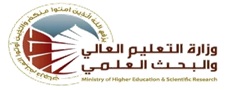 جدول الدروس الأسبوعيجدول الدروس الاسبوعي            توقيع الاستاذ :						                            توقيع العميد :الاسماحمد عباس محمداحمد عباس محمداحمد عباس محمداحمد عباس محمداحمد عباس محمدالبريد الالكترونيahmed.am@utq.edu.iqahmed.am@utq.edu.iqahmed.am@utq.edu.iqahmed.am@utq.edu.iqahmed.am@utq.edu.iqاسم المادةحاسبات متقدمة1  حاسبات متقدمة1  حاسبات متقدمة1  حاسبات متقدمة1  حاسبات متقدمة1  مقرر الفصلالفصل الاول – المرحلة الثانيةالفصل الاول – المرحلة الثانيةالفصل الاول – المرحلة الثانيةالفصل الاول – المرحلة الثانيةالفصل الاول – المرحلة الثانيةاهداف المادةتدريس الطلاب المرحلة الثانية مبادئ واساسيات برنامج ماتلاب لغرض استخدامة في تسهيل حل مسائل الرياضيات المعقده والتي تستلزم وقت كبير لحلهاتدريس الطلاب المرحلة الثانية مبادئ واساسيات برنامج ماتلاب لغرض استخدامة في تسهيل حل مسائل الرياضيات المعقده والتي تستلزم وقت كبير لحلهاتدريس الطلاب المرحلة الثانية مبادئ واساسيات برنامج ماتلاب لغرض استخدامة في تسهيل حل مسائل الرياضيات المعقده والتي تستلزم وقت كبير لحلهاتدريس الطلاب المرحلة الثانية مبادئ واساسيات برنامج ماتلاب لغرض استخدامة في تسهيل حل مسائل الرياضيات المعقده والتي تستلزم وقت كبير لحلهاتدريس الطلاب المرحلة الثانية مبادئ واساسيات برنامج ماتلاب لغرض استخدامة في تسهيل حل مسائل الرياضيات المعقده والتي تستلزم وقت كبير لحلهاالتفاصيل الاساسية للمادةيهدف هذا المقرر إلى إعطاء الطالب الفهم الواسع عن برنامج الماتلاب ومجالات تطبيقه وكيفية التعامل مع البرنامج والاستفادة القصوى منه.يهدف هذا المقرر إلى إعطاء الطالب الفهم الواسع عن برنامج الماتلاب ومجالات تطبيقه وكيفية التعامل مع البرنامج والاستفادة القصوى منه.يهدف هذا المقرر إلى إعطاء الطالب الفهم الواسع عن برنامج الماتلاب ومجالات تطبيقه وكيفية التعامل مع البرنامج والاستفادة القصوى منه.يهدف هذا المقرر إلى إعطاء الطالب الفهم الواسع عن برنامج الماتلاب ومجالات تطبيقه وكيفية التعامل مع البرنامج والاستفادة القصوى منه.يهدف هذا المقرر إلى إعطاء الطالب الفهم الواسع عن برنامج الماتلاب ومجالات تطبيقه وكيفية التعامل مع البرنامج والاستفادة القصوى منه.الكتب المنهجيةلايوجدلايوجدلايوجدلايوجدلايوجدالمصادر الخارجيةكتاب تعلم برمجة MATLAB 7  للمبتدئينكتاب تعلم برمجة MATLAB 7  للمبتدئينكتاب تعلم برمجة MATLAB 7  للمبتدئينكتاب تعلم برمجة MATLAB 7  للمبتدئينكتاب تعلم برمجة MATLAB 7  للمبتدئينتقديرات الفصلالفصل الدراسيالمختبرامتحان المختبرالنهائي المشروعالامتحان النهائيتقديرات الفصل35%15%ً15%-35%معلومات اضافيةالاسبوعالتاريخالمادة النظريةالمادة العلميةالملاحظات1التعريف ببرنامج الماتلابتطبيق المادة النظرية2بعض الاوامر الاساسية=3المصفوفات=4عمليات على المصفوفات=5حل بعض الامثلة=6الاعداد المركبة=7First month exam=8M file=9تعريف اوامر التكرار=10تعريف الامر If=11تعريف الامر while=12خوارزمية البرامج=13حل مجموعة من البرامج=14Second month exam=15Revision=16Final exam=عطلة نصف السنةعطلة نصف السنةعطلة نصف السنةعطلة نصف السنةعطلة نصف السنة1718192021222324